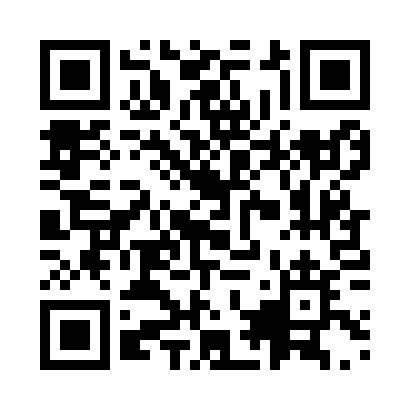 Prayer times for Baduara, BangladeshWed 1 May 2024 - Fri 31 May 2024High Latitude Method: NonePrayer Calculation Method: University of Islamic SciencesAsar Calculation Method: ShafiPrayer times provided by https://www.salahtimes.comDateDayFajrSunriseDhuhrAsrMaghribIsha1Wed4:035:2311:533:186:247:442Thu4:025:2211:533:176:247:453Fri4:015:2111:533:176:257:454Sat4:005:2111:533:176:257:465Sun3:595:2011:533:166:267:476Mon3:585:2011:533:166:267:477Tue3:585:1911:533:166:267:488Wed3:575:1811:533:166:277:499Thu3:565:1811:523:156:277:4910Fri3:555:1711:523:156:287:5011Sat3:555:1711:523:156:287:5112Sun3:545:1611:523:156:297:5113Mon3:535:1611:523:146:297:5214Tue3:535:1511:523:146:307:5315Wed3:525:1511:523:146:307:5316Thu3:515:1411:523:146:317:5417Fri3:515:1411:523:146:317:5418Sat3:505:1411:523:136:327:5519Sun3:505:1311:533:136:327:5620Mon3:495:1311:533:136:337:5621Tue3:495:1211:533:136:337:5722Wed3:485:1211:533:136:337:5823Thu3:485:1211:533:136:347:5824Fri3:475:1211:533:136:347:5925Sat3:475:1111:533:126:358:0026Sun3:465:1111:533:126:358:0027Mon3:465:1111:533:126:368:0128Tue3:455:1111:533:126:368:0129Wed3:455:1011:533:126:378:0230Thu3:455:1011:543:126:378:0331Fri3:455:1011:543:126:388:03